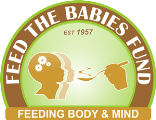 Feed the Babies Fund is a non-profit organisation operating in Kwazulu-Natal, South Africa for over 60 years.  Our vision and mission is to create change in the lives of babies and pre-school children living in poverty, through the facilitation of the growth and development during their formative years, by focusing on their nutritional and educational needs. Feed the Babies Fund focuses on early child development.NutritionFeed the Babies Fund has been addressing the issue of food security; and specifically malnutrition; since 1957.Currently, we provide crèches with a fortified, concentrated cereal that contains the correct ratio of vitamins, proteins and minerals required for a young child’s development. In order for a child to experience normal growth and reach the correct developmental milestones, a balanced diet is essential. We provide breakfast daily to approximately 5 000 children in Kwazulu-Natal’s rural areas and townships.  Early Childhood Development & Training To ensure that children attending these crèches receive the necessary education and stimulation, Feed the Babies Fund trains caregivers in a basic ECD course, equipping them with the necessary tools to run their crèches effectively and teach a syllabus that will aid the development and further education of the children. Feed the Babies Fund provides the crèches with educational posters, stationery and other educational material that may be needed to institute an educational program in the crèche. Apart from providing crèches with toys, we also facilitate a Toy-making course for the caregivers.  Children require a clean, safe and healthy environment in which to develop. As such, Feed the Babies Fund facilitates training of caregivers in a Child First Aid, Health and Hygiene course. We provide crèches with First Aid Kits and regularly dispense soap to crèches to encourage the creation of hygienic surroundings in the crèche, especially at mealtimes. Adopt-A-Crèche Feed the Babies Fund supports some 200 crèches in the informal settlements, townships and rural areas of Kwazulu-Natal. These crèches are poorly constructed ranging from mud, corrugated iron or stone huts to broken-down homesteads. They have poor ventilation, broken windows, leaking roofs, and lack proper sanitation. They also possess only the most basic of equipment.   Feed the Babies Fund attends to the infrastructure needs of crèches by encouraging donors to ‘adopt’ a crèche. Donors adopting a crèche will support the crèche with anything from a lick of paint to building an entirely new structure for the crèche. Our service to our beneficiaries is essential and life-changing. Please log on to www.feedthebabiesfund.org.za for more information on our cause and how you can help, or phone 0312014682.